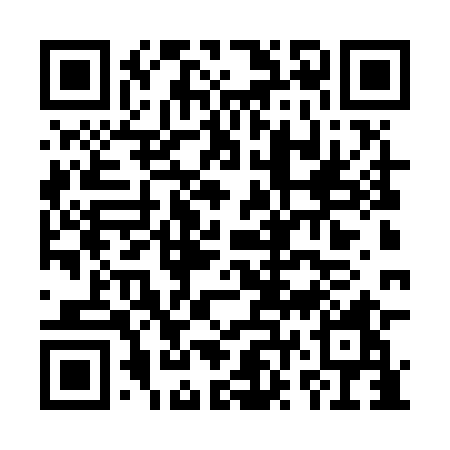 Ramadan times for Alberovice, Czech RepublicMon 11 Mar 2024 - Wed 10 Apr 2024High Latitude Method: Angle Based RulePrayer Calculation Method: Muslim World LeagueAsar Calculation Method: HanafiPrayer times provided by https://www.salahtimes.comDateDayFajrSuhurSunriseDhuhrAsrIftarMaghribIsha11Mon4:344:346:2112:094:055:595:597:4012Tue4:324:326:1912:094:076:006:007:4113Wed4:294:296:1712:094:086:026:027:4314Thu4:274:276:1512:094:096:046:047:4515Fri4:254:256:1212:084:116:056:057:4716Sat4:224:226:1012:084:126:076:077:4817Sun4:204:206:0812:084:136:086:087:5018Mon4:184:186:0612:074:146:106:107:5219Tue4:154:156:0412:074:166:116:117:5420Wed4:134:136:0212:074:176:136:137:5521Thu4:104:106:0012:074:186:156:157:5722Fri4:084:085:5712:064:196:166:167:5923Sat4:064:065:5512:064:216:186:188:0124Sun4:034:035:5312:064:226:196:198:0325Mon4:014:015:5112:054:236:216:218:0526Tue3:583:585:4912:054:246:226:228:0627Wed3:563:565:4712:054:256:246:248:0828Thu3:533:535:4412:054:276:266:268:1029Fri3:503:505:4212:044:286:276:278:1230Sat3:483:485:4012:044:296:296:298:1431Sun4:454:456:381:045:307:307:309:161Mon4:434:436:361:035:317:327:329:182Tue4:404:406:341:035:327:337:339:203Wed4:384:386:321:035:337:357:359:224Thu4:354:356:291:025:347:367:369:245Fri4:324:326:271:025:367:387:389:266Sat4:304:306:251:025:377:397:399:287Sun4:274:276:231:025:387:417:419:308Mon4:244:246:211:015:397:437:439:329Tue4:214:216:191:015:407:447:449:3410Wed4:194:196:171:015:417:467:469:36